香港聖公會何明華會督中學中六數學科SOC-18283414姓名：_________________(    )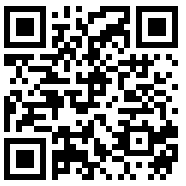 A.	。B.	。C.	。D.	。2. 若 ，求  的值。3049513.點A的極坐標為 (4, 60°)。其直角坐標是A.	。B.	。C.	。D.	。4.若，則q = A.	。B.	。C.	。D.	。5.若，其中A和B為常數，則B = A.	–6。B.	–3。C.	0。D.	6。6.若 ，其中 x 和 y 為兩個非零且相異的常數，則 A.	。B.	。C.	。D.	。7.若一個三角形的底長增加60%，高減少k%，其面積增加10%，則k = A.	31.25。B.	68.75。C.	60。D.	62.25。8.已知一枚金幣的厚度為3mm，準確至最接近的mm。設x為二十枚金幣真確厚度，求x值的範圍。9.若從一副 52 張的撲克牌中隨意抽出 3 張牌，而每次都不把抽出的牌放回。求抽出恰好一張黑色牌的概率。A.					B.	C.					D.	若從一副 52 張的撲克牌中隨意抽出 3 張牌，而每次都不把抽出的牌放回。求抽出恰好一張黑色牌的概率。A.					B.	C.					D.	若從一副 52 張的撲克牌中隨意抽出 3 張牌，而每次都不把抽出的牌放回。求抽出恰好一張黑色牌的概率。A.					B.	C.					D.	10.書架上有 6本數學書，其中4本是代數書籍，而其餘的則是微積分書籍。若把該6 本數學書隨意排成一行，求相同類別的數學書排在一起的概率。A.					B.	C.					D.	書架上有 6本數學書，其中4本是代數書籍，而其餘的則是微積分書籍。若把該6 本數學書隨意排成一行，求相同類別的數學書排在一起的概率。A.					B.	C.					D.	書架上有 6本數學書，其中4本是代數書籍，而其餘的則是微積分書籍。若把該6 本數學書隨意排成一行，求相同類別的數學書排在一起的概率。A.					B.	C.					D.	